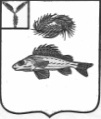 АДМИНИСТРАЦИЯ НОВОСЕЛЬСКОГО МУНИЦИПАЛЬНОГО ОБРАЗОВАНИЯ
ЕРШОВСКОГО МУНИЦИПАЛЬНОГО РАЙОНА                          САРАТОВСКОЙ ОБЛАСТИПОСТАНОВЛЕНИЕот    17.12.2021 года	№ 83Об утверждении муниципальной программы«Защита населения и территории от чрезвычайных ситуаций, обеспечение пожарной безопасности в муниципальном образовании на 2022-2024 годы»На основании Федеральных законов 131-ФЗ от 06.10.2003г. «Об общих принципах организации местного самоуправления в Российской Федерации», «О пожарной безопасности», «Технический регламент о требованиях пожарной безопасности», в соответствии с Положением об обеспечении первичных мер пожарной безопасности в границах Новосельского  муниципального образования, в целях обеспечения пожарной безопасности Администрация Новосельского  муниципального образованияПОСТАНОВЛЯЕТ:Утвердить муниципальную программу  «Защита населения и территорий от чрезвычайных ситуаций, обеспечение пожарной безопасности в муниципальном образовании на 2022-2024 годы»,  согласно приложению.Контроль за выполнением данного постановления оставляю за собой.Настоящее постановление вступает в силу с момента подписания.Глава Новосельского МО						И.П. ПроскурнинаПриложение к постановлениюАдминистрации НовосельскогоМуниципального образованияЕршовского муниципального районаСаратовской областиот    17.12.2021  г.  № 83ЦЕЛЕВАЯ ПРОГРАММА«Защита населения и территорий от чрезвычайных ситуаций, обеспечение пожарной безопасности в муниципальном образовании на 2022-2024 годы»Паспорт целевой программы  «Защита населения и территорий от чрезвычайных ситуаций,				обеспечение пожарной безопасности в муниципальном	образовании на 2022-2024 годы»1. Содержание проблемы и обоснование необходимости ее решения программными методамиПожары и связанные с ними чрезвычайные ситуации, а также их последствия являются важными факторами, негативно влияющими на состояние экономики и дестабилизирующими социально-экономическую обстановку в области в целом.В соответствии с Федеральными законами «О пожарной безопасности», «Технический регламент о требованиях пожарной безопасности» обеспечение первичных мер пожарной безопасности предполагает:разработку и реализацию мер пожарной безопасности для муниципального образования;включение мероприятий по обеспечению пожарной безопасности в планы, схемы и программы развития территорий муниципального образования; разработку и организацию выполнения муниципальных целевых программ по вопросам обеспечения пожарной безопасности;принятие мер по локализации пожара и спасению людей и имущества до прибытия подразделений Государственной противопожарной службы;создание условий для организации добровольной пожарной охраны, а также для участия граждан в обеспечении первичных мер пожарной безопасности в иных формах, социальное и экономическое стимулирование участия граждан и организаций в добровольной пожарной охране, в том числе участия в борьбе с пожарами;создание в целях пожаротушения условий для забора в любое время года воды из источников наружного водоснабжения, расположенных в сельских населенных пунктах и на прилегающих к ним территориях, обеспечение надлежащего состояния источников противопожарного водоснабжения;обеспечение беспрепятственного проезда пожарной техники к месту пожара;обеспечение связи, организация и принятие мер по оповещению населения и подразделений Государственной противопожарной службы о пожаре;оснащение территорий общего пользования первичными средствами тушения пожаров и противопожарным инвентарем;организацию обучения населения мерам пожарной безопасности и пропаганду в области пожарной безопасности, содействие распространению пожарно-технических знаний;оказание содействия органам государственной власти субъектов Российской Федерации в информировании населения о мерах пожарной безопасности, в том числе посредством организации и проведения собраний населения;установление особого противопожарного режима в случае повышения пожарной опасности, а также дополнительных требований пожарной безопасности на время его действия;содержание в исправном состоянии средств обеспечения пожарной безопасности жилых и общественных зданий, находящихся в муниципальной собственности.Без достаточного финансирования полномочия по обеспечению первичных мер пожарной безопасности его реализация представляется крайне затруднительной и неэффективной.Только целевой программный подход позволит решить задачи по обеспечению пожарной безопасности, снизить количество пожаров, показатели гибели, травмирования людей, материальный ущерб от пожаров.Разработка и принятие целевой программы «Обеспечение первичных мер пожарной безопасности Новосельского муниципального образования на 2022-2024 годы» позволят поэтапно решать обозначенные вопросы.2. Цели и задачи Программы.Целями Программы являются: оптимизация системы защиты жизни и здоровья населения района от пожаров и их последствий путем качественного материального обеспечения полномочия по обеспечению первичных мер пожарной безопасности;повышение эффективности проводимой противопожарной пропаганды с населением района.Для достижения поставленных целей необходимо решение следующих задач:обеспечение необходимых условий для реализации полномочия по обеспечению первичных мер пожарной безопасности;создание условий для организации добровольной пожарной охраны, а также для участия граждан в обеспечении первичных мер пожарной безопасности в иных формах;обустройство в каждом населенном пункте существующих и строительство новых мест водозабора для противопожарные нужды;обучение населения мерам пожарной безопасности и действиям при пожарах.Необходимым условием для успешной реализации противопожарных мероприятий в населенных пунктах, на предприятиях и в организациях, жилом секторе является пропаганда противопожарных знаний среди населения в соответствии с Федеральными законами «О пожарной безопасности», «Технический регламент о требованиях пожарной безопасности». Без целенаправленного финансирования размещение противопожарной информации на улицах населенных пунктов, в местах массового пребывания людей, в том числе с использованием средств наружной рекламы, невозможно. Реализация Программы осуществляется на 2022-2024 годы3. Ресурсное обеспечение Программы, перечень программных мероприятийРеализация Программы осуществляется за счет средств Новосельского муниципального образования. Общий объем финансирования мероприятий Программы составляет 60,0 тыс. руб. (прогнозно). Система программных мероприятий включает в себя4. Организация управления реализацией Программы и контроль за ходом ее выполненияОрганизация управления реализацией Программы возлагается на администрацию Новосельского муниципального образования.5. Оценка эффективности социально-экономических и экологических последствий реализации ПрограммыРеализация программных мероприятий позволит обеспечить снижение количества пожаров, показателей гибели и травматизма людей на пожарах, относительное сокращение материального ущерба от них.Проведение противопожарной пропаганды приведет к повышению уровня правосознания населения в области пожарной безопасности.Программными мероприятиями могут быть предусмотрены и иные мероприятия, такие как строительство пожарных депо, оборудование жилых и общественных зданий средствами пожарной безопасности, произведение замеров сопротивление электроизоляции, установка на водопроводные сети пожарных гидрантов, и др.Наименование Программы«Защита населения и территорий от чрезвычайных ситуаций, обеспечение пожарной безопасности в муниципальном образовании на 2022-2024 годы»Основание для р азработки Программыст.19 Федерального закона от 21.12.1994г. №69-ФЗ «О пожарной безопасности», ст.63 Федерального закона от 22.07.2008г. №123-ФЗ «Технический регламент о требованиях пожарной безопасности», п.6 ч.1 ст.17 Федерального закона от 16.10.2003г. №131-ФЗ «Об общих принципах организации местного самоуправления в Российской Федерации»Заказчик ПрограммыНовосельское муниципальное образование Ершовского муниципального района Основные разработчики ПрограммыАдминистрация Новосельского  муниципального образования Ершовского муниципального районаЦели Программыоптимизация системы защиты жизни и здоровья населения района от пожаров и их последствий путем качественного материального обеспечения полномочия по обеспечению первичных мер пожарной безопасности;повышение эффективности проводимой противопожарной пропаганды с населением района.Задачи Программыобеспечение необходимых условий для                                  реализации полномочия по обеспечению первичных мер пожарной безопасности.Срок реализации Программы2022-2024Исполнители основных мероприятий ПрограммыАдминистрация Новосельского муниципального образования Ершовского муниципального районаОбъем и источники финансирования Программыобщий объем финансирования Программы за счет средств бюджета муниципального образования составляет 50,0. рублей, в том числе по годам:2022 год – 10,0 тыс рублей;2023 год –20,0 тыс рублей;2024 год – 20,0 тыс рублей.Ожидаемые конечные результаты     реализации Программыснижение количества пожаров, гибели и травмирования людей при пожарах, достигаемое за счет качественного обеспечения органами местного самоуправления первичных мер пожарной безопасности;относительное сокращение материального ущерба от пожаров и чрезвычайных ситуаций.№п/пНаименование мероприятийОбъем финансирования по годам (тыс. рублей)Объем финансирования по годам (тыс. рублей)Объем финансирования по годам (тыс. рублей)202220232024ИтогоОборудование подъездов с площадками (пирсами) с твердым покрытием для установки пожарных автомобилей и забора воды в любое время года, обеспечение соответствующими знаками10,020,020,050,0Оборудование водонапорных башен приспособлением для отбора воды пожарной техникой в любое время года, обеспечение соответствующими знаками---Противопожарная пропаганда через средства массовой информации----Приобретение журналов противопожарных инструктажей и памяток населению на противопожарную тематику----Оформление современных уголков пожарной безопасности в здании администрации муниципального образования----Проведение ежегодного конкурса «Безопасный дом»(почетные грамоты, ценные подарки, денежные премии, организация)----Оснащение территорий общего пользования первичными средствами тушения пожаров и противопожарным инвентарем----Содержание в исправном состоянии средств обеспечения пожарной безопасности жилых и общественных зданий, находящихся в муниципальной собственности----Организация связи и принятие мер по оповещению населения и подразделений Государственной противопожарной службы о пожаре:оборудование сельских населенных пунктов системами оповещения о пожаре----Информирование населения о принятых решениях по обеспечению пожарной безопасности (опубликование (обнародование) муниципальных правовых актов)Итого:10,020,020,050,0